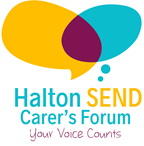 Launch EventsCome and join us at one of our three launch events.Your voice counts - have your say on Special Educational Needs and or Disabilities in HaltonMonday 25th March 2019 – 10.00am – 11.30 am@ Macy’s Café, Grangeway Youth and Community Centre, Grangeway, Runcorn WA7 5HATea & bacon rolls provided and alternative therapies by Recharge Restore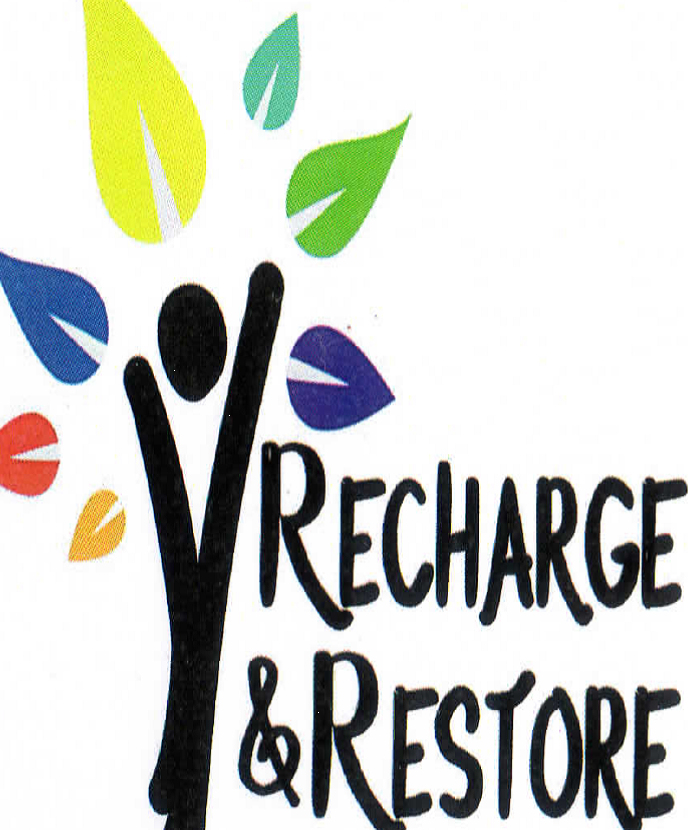 Monday 25th March 2019 – 1pm – 2.30pm@ Upton Community Centre, Hough Green Road, Widnes, WA8 4PFTea & cakes provided and alternative therapies by Recharge and RestoreThursday 28th March 2019 – 7pm – 8.30pm@ Halton Speak Out, Higher House, Brookvale Community Centre, Runcorn, WA7 6PETea and cakes provided and nails by Sam Child care available at all three events from The Play Council(DBS Checked)Come and learn more about us and treat yourself at the same time.